Following an oral research degrees examination where the recommendation of the examining committee is either corrections or amendments a nominated examiner is responsible for confirming that the appropriate corrections/amendments have been made to the thesis.Please complete and return this form via email to studentadministrationresearch@stir.ac.uk within two weeks of the changes being submitted.  Research DegreeCorrections/Amendments to Thesis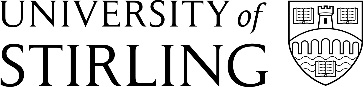 Examination for Degree of:Candidate’s Full Name:Student ID:Title of Thesis:Nominated Examiner:I confirm that the above named candidate has completed the corrections and amendments to the thesis required by the Examining Committee to my satisfaction by the due date.Copies of the thesis incorporating these changes have been checked and returned to the candidate for final, hard-binding prior to submission to Academic Registry, Cottrell 2Z.I confirm that the above named candidate has completed the corrections and amendments to the thesis required by the Examining Committee to my satisfaction by the due date.Copies of the thesis incorporating these changes have been checked and returned to the candidate for final, hard-binding prior to submission to Academic Registry, Cottrell 2Z.I confirm that the above named candidate has completed the corrections and amendments to the thesis required by the Examining Committee to my satisfaction by the due date.Copies of the thesis incorporating these changes have been checked and returned to the candidate for final, hard-binding prior to submission to Academic Registry, Cottrell 2Z.I confirm that the above named candidate has completed the corrections and amendments to the thesis required by the Examining Committee to my satisfaction by the due date.Copies of the thesis incorporating these changes have been checked and returned to the candidate for final, hard-binding prior to submission to Academic Registry, Cottrell 2Z.Signature:Date: